Vid viktiga upphandlingar – låt politiken vara delaktig!Landstinget Dalarna upphandlar varor, tjänster och entreprenader för cirka tre miljarder kronor årligen. Upphandlingarna genomförs främst av landstingets centrala upphandlingsfunktion, Upphandlingsavdelningen och av Landstingsfastigheter.I Härnösand har man utvecklat en dialogmodell som innebär olika former av god dialog inför upphandling – vilket förväntas ge färre frågor under annonseringstiden. Även uppföljning av upphandlingen, efter det att avtal tecknats, präglas av god dialog.Politiken har överlämnat upphandlingen nästan helt åt professionen i Landstinget Dalarna. Men ofta är det politikerna som får stå till svars för slutresultatet av upphandlingen d v s att invånarna klagar på ”varan” som levereras.För att råda bot på ovan bör en arbetsmodell/-ordning arbetas fram för att öka de förtroendevaldas roll och ansvar inför upphandlingar av särskild vikt.Att Landstingsfullmäktige uppdrar till landstingsstyrelsen att finna en arbetsmodell/-ordning för att öka de förtroendevaldas roll och ansvar inför upphandlingar av särskild vikt. Birgitta Sacrédeus, kd2015-04-16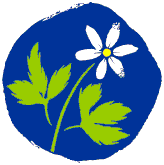 Kristdemokraterna